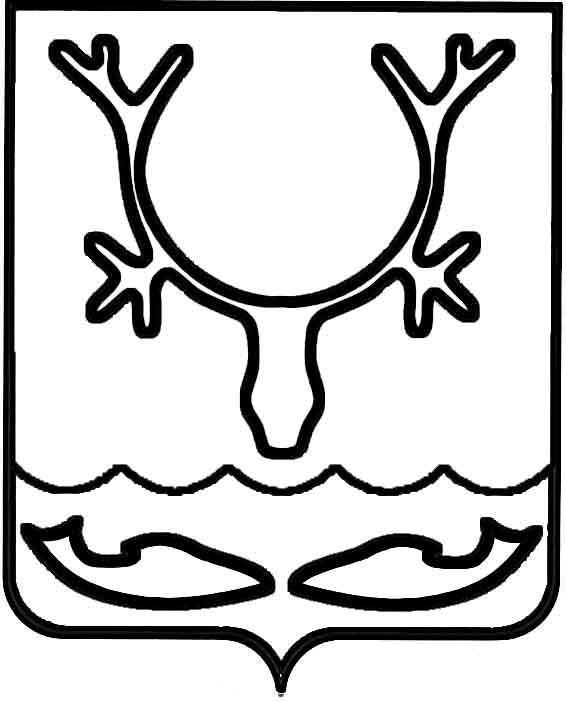 Администрация муниципального образования
"Городской округ "Город Нарьян-Мар"ПОСТАНОВЛЕНИЕО внесении изменения в постановление Администрации муниципального образования "Городской округ "Город Нарьян-Мар"                       от 02.06.2022 № 710В целях обеспечения централизованной организации проведения подготовки муниципального образования "Городской округ "Город Нарьян-Мар" к эксплуатации 
в осенне-зимний период 2022-2023 годов Администрация муниципального образования "Городской округ "Город Нарьян-Мар"П О С Т А Н О В Л Я Е Т:1.	Внести в постановление Администрации муниципального образования "Городской округ "Город Нарьян-Мар" от 02.06.2022 № 710 "Об утверждении Программы проведения проверки готовности к отопительному периоду 
2022-2023 годов объектов теплоснабжающих, теплосетевых организаций 
и потребителей тепловой энергии, расположенных на территории муниципального образования "Городской округ "Город Нарьян-Мар" следующее изменение:1.1. В пункте 4.2. слова "с 30.09.2022 по 01.11.2022" заменить словами 
"с 15.09.2022 по 01.11.2022".2.	Настоящее постановление вступает в силу со дня его подписания и подлежит официальному опубликованию.26.08.2022№1084И.о. главы города Нарьян-Мара Д.В. Анохин